                                         INSTITUTO FINANCIERO PARA EL DESARROLLO DE RISARALDA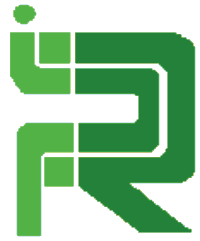 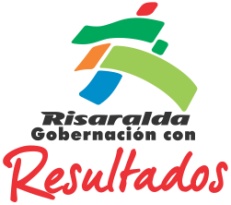 NIT 800 019 922-1 40-00-16-01Pereira,DoctorDIEGO VELÁSQUEZ GUTIÉRREZGerenteINFIDERCiudadASUNTO: Informe Pormenorizado del Estado del Control Interno  Cuatrimestral                 (12 de Julio de 2013 al 12 de Noviembre de 2013)           Para su conocimiento y fines pertinentes adjunto Informe Pormenorizado del Estado del control Interno cuatrimestral del INFIDER del  12 de julio de 2013 al 12 de Noviembre de 2013, Informe que debe estar publicado en la página WEB de la entidad siguiendo directrices del Departamento Administrativo de la Función Pública DAFP y dando cumplimiento a la ley 1474 del 2011 Estatuto Anticorrupción.La responsabilidad de la oficina de Control Interno consiste en estar pendiente de los informes que hay que entregar a los diferentes entes de control y a los cambios normativos que se den en todo lo que tiene que ver con el normal funcionamiento del INFIDER, cumpliendo así los lineamientos de la Ley 87 sistema de control interno y él Modelo Estandar de Control Interno MECI.Lo anterior para efectos de comunicación y divulgación en las políticas del INFIDER y de acuerdo a las acciones contempladas en el plan de acción de la Oficina Asesora de Control Interno.Cordial Saludo,GUILLERMO LEON HENAO FLOREZJefe Oficina Asesora de Control InternoCopia: Director Administrativo y Financiero